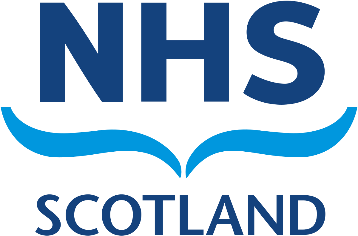 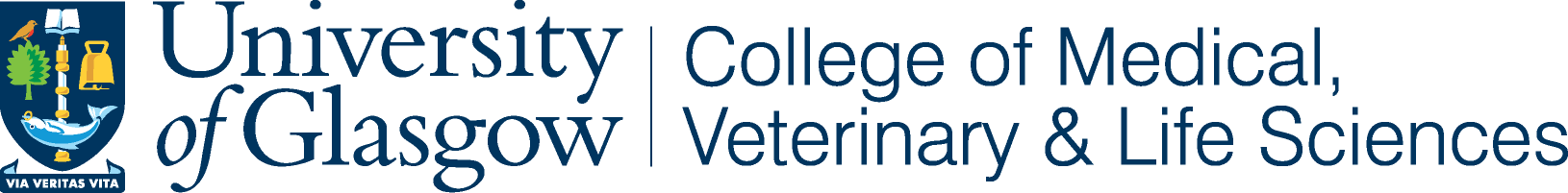 Improving the assessment of parental stress within the neonatal environment CONSENT FORM Version 2 (29.07.2022)Name of researcher: Rachel GilmourSection onePlease type initials in answer boxPlease print your full name & today’s date* *Questions 1 to 11 need to be completed before going to next page. I confirm that I have read and understood the Participant Information Sheet version 2 dated 29.07.2022*I confirm that I have read and understood the Privacy Notice version 2 dated 29.07.2022*I confirm that the researcher has answered any questions to my satisfaction*I understand that my participation is voluntary and that I am free to withdraw at any time, without giving any reasons, without my legal rights being affected, and that information collected up to that point will be destroyed. I understand that if I withdraw consent after the study has been analysed, any data that contributed to the results will not be removed from the analysed results retrospectively*I understand that all data and information will be kept confidential and will be seen only by study researchers and regulators whose job it is to check the work of researchers, and that no information that identifies me will be made publicly available*I agree to my interview being audio-recorded, and for anonymous quotations from the interview to be used in reports/publication*I understand that my data (including personal information) may be accessed by authorised representatives of the University of Glasgow for the purposes of this study only*I confirm that I agree to the way my data will be collected and processed and that data will be stored for up to 10 years in university archiving facilities in accordance with relevant Data Protection policies and regulations*I understand that the recorded interview will be transcribed word by word and the transcription stored for up to 10 years in university archiving facilities in accordance with Data Protection policies and regulations* I agree to take part in this study*